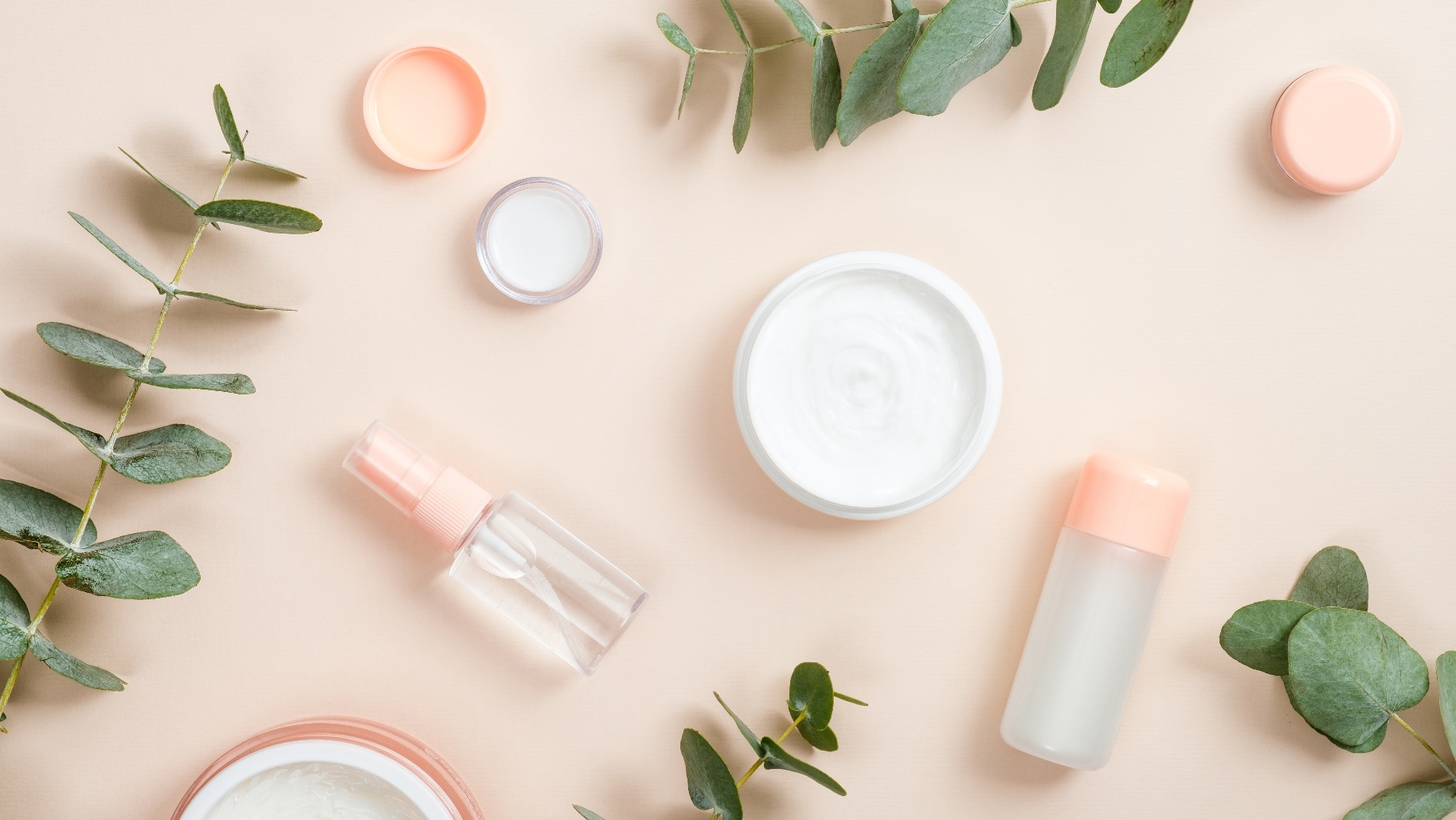 Souhaiterais-tu commencer ton avenir professionnel par une formation de base intéressante ?Si tu recherches des contacts humains et vas volontiers au-devant des gens…Si tu t’exprimes aisément à l’oral…Si tu as une apparence confiante…Si tu as l’esprit d’équipe et es prêt/e à t’engager… Nous offrons une place de formation dès la rentrée 2021Apprentissage de Gestionnaire du Commerce de détail en parfumerieAs-tu encore des questions ?Adresse-toi à notre personnel de vente qui te renseignera volontiers au sujet de notre profession et de la place de formation qui est proposée